Проект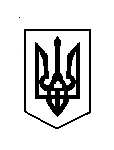 УКРАЇНАСтавненська сільська рада Ужгородського району, Закарпатської області_________ сесія VIIІ скликанняР І Ш Е Н Н Я ________________ 2021 року                                                              №______Відповідно до ст. 26 Закону України «Про місцеве самоврядування в Україні», законів України «Про освіту», «Про загальну середню освіту», заслухавши інформацію заступника сільського голови з питань діяльності виконавчих органів ради Мушака О.О. щодо затвердження положень про філії опорного закладу «Волосянківський заклад загальної середньої освіти І-ІІІ ступенів Ставненської сільської ради Ужгородського району Закарпатської області» сільська  радаВИРІШИЛА:Затвердити Положення про філії опорного закладу «Волосянківський заклад загальної середньої освіти І-ІІІ ступенів Ставненської сільської ради Ужгородського району Закарпатської області», а саме:Положення про філію «Ужоцька гімназія» Волосянківського закладу середньої освіти І-ІІІ ступенів Ставненської сільської ради Ужгородського району Закарпатської області (додається);Положення про філію «Тихівська гімназія» Волосянківського закладу загальної середньої освіти І-ІІІ ступенів Ставненської сільської ради  Ужгородського району  Закарпатської області (додається);Положення про філію «Волосянківська початкова школа» Волосянківського закладузагальної середньої освіти  І-ІІІ ступенів Ставненської сільської ради  Ужгородського району  Закарпатської області (додається);Положення про філію «Верховино- Бистрянська гімназія» Волосянківського закладу загальної середньої освіти І-ІІІ ступенів Ставненської сільської ради  Ужгородського району  Закарпатської області (додається).Контроль за виконанням цього рішення покласти на заступника сільського голови з питань діяльності виконавчих органів ради  Мушака О.О. та постійну комісію з питань освіти,  охорони здоров’я, культури, соціального захисту  населення, молодіжної політики, фізкультури і спорту, туризму, рекреації (Псяйка М.М.).Сільський голова	Іван МАНДРИКПро затвердження положень про філії Волосянківського закладу загальної середньої освіти І-ІІІ ступенів Ставненської сільської ради Ужгородського району Закарпатської області